Конус-13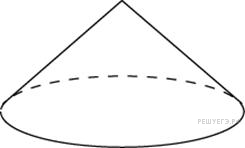 Найдите объем V конуса, образующая которого равна 2 и наклонена к плоскости основания под углом 30. В ответе укажите .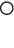 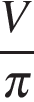 2.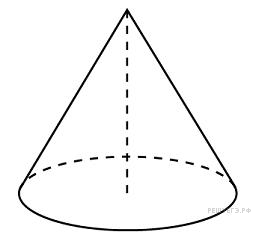 Высота конуса равна 6, образующая равна 10. Найдите его объем, деленный на .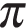 3.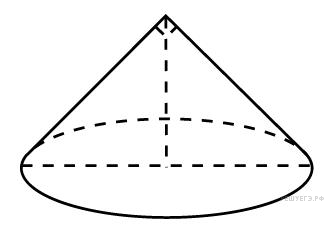 Диаметр основания конуса равен 6, а угол при вершине осевого сечения равен 90°. Вычислите объем конуса, деленный на .4. 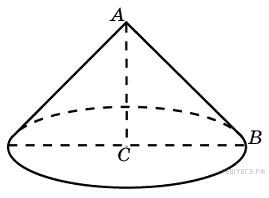 Конус получается при вращении равнобедренного прямоугольного треугольника  вокруг катета, равного 6. Найдите его объем, деленный на .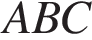 5. 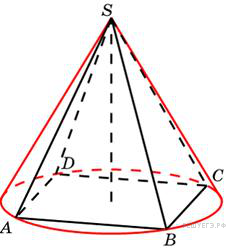 Конус описан около правильной четырехугольной пирамиды со стороной основания 4 и высотой 6. Найдите его объем, деленный на .6. 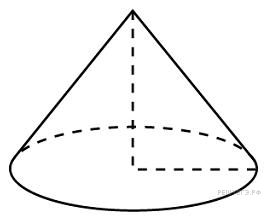 Длина окружности основания конуса равна 3, образующая равна 2. Найдите площадь боковой поверхности конуса.7. Высота конуса равна 6, образующая равна 10. Найдите площадь его полной поверхности, деленную на .8. 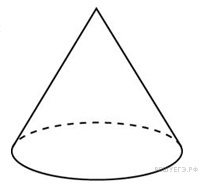 Площадь боковой поверхности конуса в два раза больше площади основания. Найдите угол между образующей конуса и плоскостью основания. Ответ дайте в градусах.9. 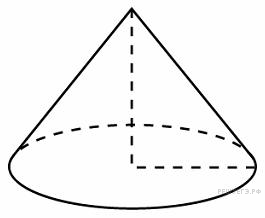 Радиус основания конуса равен 3, высота равна 4. Найдите площадь полной поверхности конуса, деленную на .10. 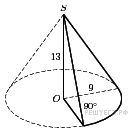 Найдите объем  части конуса, изображенной на рисунке. В ответе укажите .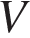 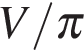 11. 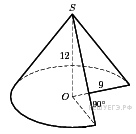 Найдите объем  части конуса, изображенной на рисунке. В ответе укажите .12. 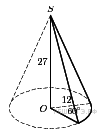 Найдите объем  части конуса, изображенной на рисунке. В ответе укажите .13. 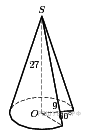 Найдите объем  части конуса, изображенной на рисунке. В ответе укажите .14. 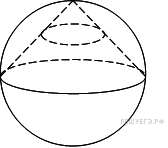 Конус вписан в шар. Радиус основания конуса равен радиусу шара. Объем шара равен 28. Найдите объем конуса.